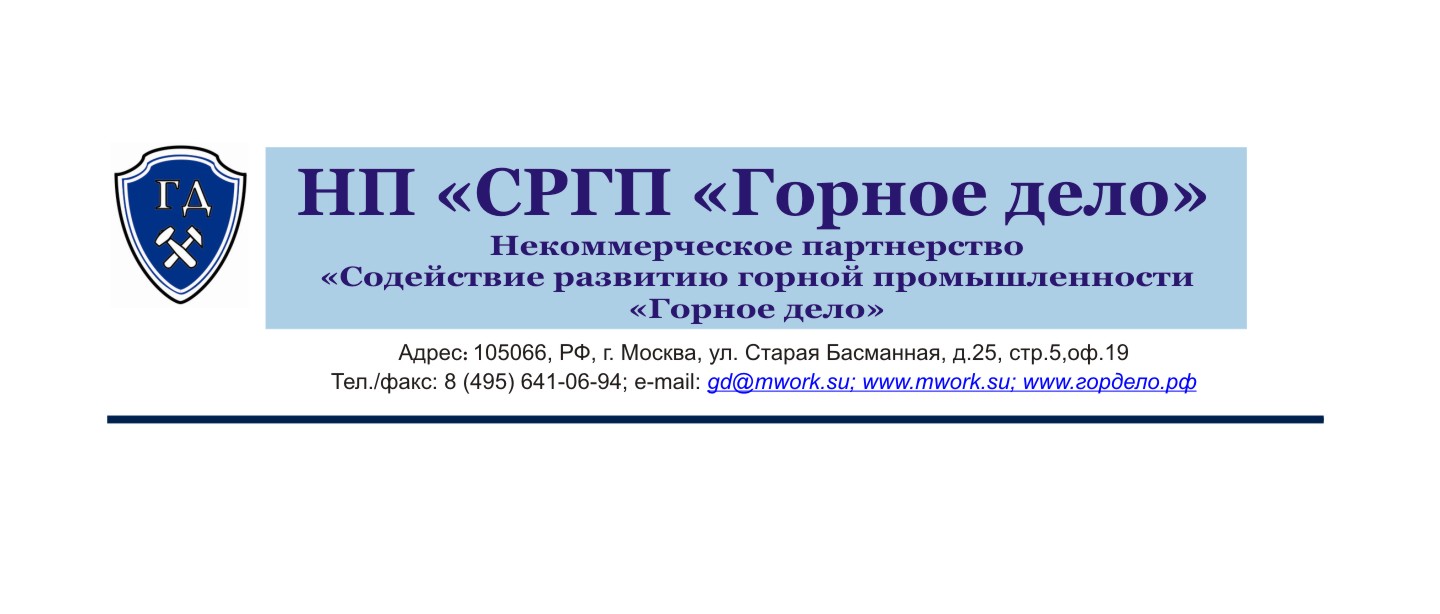 Некоммерческое партнерство «Содействие развитию горной промышленности «Горное дело», Союз маркшейдеров России, Академия горных наук принимали активное участие в доработке проекта приказа Федеральной службы по экологическому, технологическому и атомному надзору «Об утверждении Положения о порядке подготовки, рассмотрения и согласования планов и схем развития горных работ по видам полезных ископаемых». Основная часть замечаний горной и маркшейдерской общественности, включая письмо Российского союза промышленников и предпринимателей от 19 мая 2016 г. №826105 статс-секретарю – заместителю Руководителя Федеральной службы по экологическому, технологическому и атомному надзору А.Л. Рыбасу, учтена. В связи с этим предлагаем поддержать проект документа, на наш взгляд обеспечивающего баланс государственных интересов и нужды горных предприятий по оперативному решению возникающих технологических проблем.  Данный документ позволит создать на основе планов горных работ гибкий механизм технического регулирования горного производства.Член Комитета промышленной безопасности РСПП,Председатель СоветаПартнёрства 	В.В. ГрицковИсх. № 04-02/16 от 17.06.2016На № Президенту Российского союза промышленников и предпринимателейА. Шохину